                                                                                                                                
                                              АДМИНИСТРАЦИЯ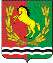                                МУНИЦИПАЛЬНОГО ОБРАЗОВАНИЯ                                       РЯЗАНОВСКИЙ СЕЛЬСОВЕТ                                             АСЕКЕЕВСКОГО РАЙОНА                                        ОРЕНБУРГСКОЙ ОБЛАСТИ                                           П О С Т А Н О В Л Е Н И Е  -------------------------------------------------------------------------------------------------------------- 26.01.2017                               с. Рязановка                                                       № 05-пО назначении ответственных за безопасную эксплуатацию ГТСВ целях обеспечения безопасного прохождения весеннего паводка 2017 года и во исполнении п.2.5. Решения комиссии Правительства Оренбургской области по предупреждению и ликвидации чрезвычайных ситуаций и обеспечению пожарной безопасности от 20.12.2016 № 30-II постановляю:Назначить ответственным на гидротехническое сооружение - Пруд на р. Харитоновка в п. Красный Маяк – директора ООО «Елань» Орлова А.И. (по согласованию).Назначить ответственным за гидротехническое сооружение – пруд на руч. Яновка  - Косилову Н.А. (по согласованию).Настоящее постановление вступает в силу со дня его подписания.Глава администрации                                                               А.В. БрусиловРазослано: в дело, ЕДДС района, прокурору района.